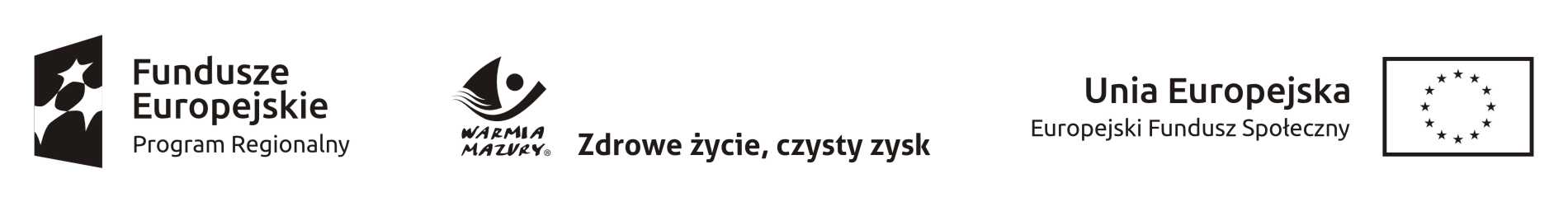 Znak sprawy: ED.272.9.2017				FORMULARZ OFERTOWYNa wykonanie         usługi     o wartości szacunkowej poniżej 30 000 euro 		        (nazwa zamówienia)I Nazwa i adres Zamawiającego: Powiat Gołdapskiul. Krótka 1, 19-500 GołdapREGON: 519634600, NIP 847-15-16-948;Realizator:Starostwo Powiatowe w Gołdapi ul. Krótka 1, 19-500 Gołdap tel. 8761514444 FAX: 876154445II Opis przedmiotu zamówienia:Przedmiotem zamówienia jest zakwaterowanie i wyżywienie dla ……. uczniów Zespołu Szkół Zawodowych w Gołdapi, odbywających 4-tygodniowe staże zawodowe w związku z realizacją projektu „Szkoła naszych oczekiwań”  realizowanego w ramach Regionalnego Programu Operacyjnego Województwa Warmińsko-Mazurskiego na lata 2014-2020 Oś priorytetowa 2: Kadry dla gospodarki, Działanie 2.4: Rozwój kształcenia i szkolenia zawodowego, Poddziałanie 2.4.1: Rozwój kształcenia i szkolenia zawodowego – projekty konkursowe.Przedmiotem zamówienia jest: - Część …………………………………………………………………..Zakwaterowanie ……………… uczniów   w pokojach z odrębnymi 1-osobowymi łóżkami wraz z pościelą o standardzie nie mniejszym niż dla hoteli zaszeregowanych w kategorii dwugwiazdkowej, posiadające między innymi telewizję oraz łazienkę wyposażoną w umywalkę, toaletę, wannę lub prysznic, znajdujące się na terenie miasta ………………………...Zapewnienie 19 noclegów: 
z 2 na 3  lipca 3/4, 4/5, 5/6, 6/7, 9/10, 10/11, 11/12, 12/13, 13/14, 16/17, 17/18, 18/19, 19/20, 20/21, 23/24, 24/25, 25/26, 26/27- lipca 2017.Wyżywienie składające się ze śniadania oraz obiadokolacji. Śniadanie podawane w formie bufetu szwedzkiego lub serwowane, obiadokolacja składająca się z dwóch dań oraz surówki. Należy uwzględnić zróżnicowane menu, w tym kuchnię regionalną. Do wszystkich posiłków napoje zimne lub ciepłe do wyboru. Nie dopuszcza się podania plastikowych i papierowych naczyń i sztućców. Zapewnienie pełnego wyżywienia dla …… uczniów w dniach: 3-7 lipiec, 10-14 lipiec, 17-21 lipiec, 24-27 lipca, razem przez 19 dni.Zamawiający nie pokrywa kosztów zakwaterowania osób towarzyszących, kosztów płatnych rozmów telefonicznych, kosztów związanych 
z udostępnieniem w pokojach płatnej telewizji lub mini-baru. Wymienione koszty jeżeli powstaną zostaną opłacone indywidualnie przez uczniów.III Nazwa i adres Wykonawcy:Nazwa____________________________________Adres_____________________________________NIP__________________ REGON_________________IV Cena oferty: Oferuję wykonanie przedmiotu zamówienia dla ………. uczniów za:      Cenę netto_______________zł      Podatek VAT______________zł      Cenę brutto_______________zł      Słownie brutto___________________________________________złV. Termin realizacji zamówienia: 02.07.2017 - 27.07.2017 VI. Okres gwarancji (jeśli dotyczy): nie dotyczyOświadczam, że zapoznałem się z opisem przedmiotu zamówienia oraz z wzorem umowy/istotnymi postanowieniami umowy*(jeśli dotyczy) i nie wnoszę do nich zastrzeżeń.Załącznikami do formularza ofertowego stanowiącymi integralną część oferty są:____________________________________________							___________________________							        (Data i podpis Wykonawcy)*niepotrzebne skreślić